                             Curriculum Vitae    Aadil. A. KhanMobile: +966-593687795Email: aadilner@gmail.com Skype ID: live:aadilner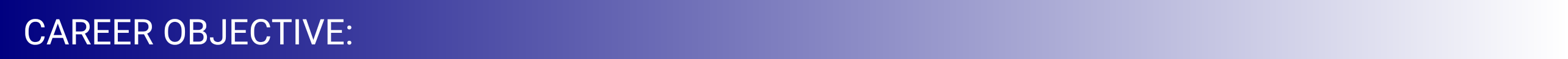            To become a part of innovation and challenging environment where I can learn and utilize my knowledge to successfully deliver solution to the problems.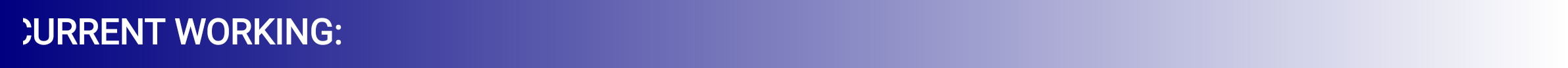 Modern architecture contracting Company (MACC).Project: King Abdullah Science and Research University (KAUST).Duration	   : Since 14 Feb 2021Location	   : Jeddah (Thuwal) (Kingdom Of Saudi Arabia)Designation	   : Mechanical (MEP) Facility Supervisor/Engineer.Yanabie Al-Enjaz SMP with MACC.Project: King Abdullah Science and Research University (KAUST).Duration	   : Since 05 Sept 2018 to 31 Dec 2020Location	   : Jeddah (Thuwal) (Kingdom Of Saudi Arabia)Designation	   : Mechanical (MEP) Facility Supervisor/Engineer.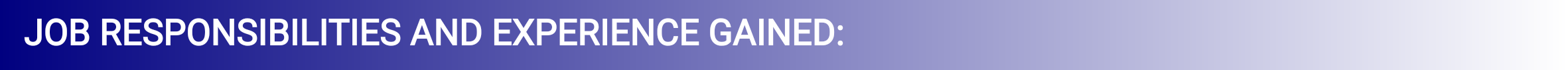 Duty in charge of all services HVAC, Plumbing, firefighting, Electrical and Low current.Checking pending tickets by CMMS.Assigning maintenance related works (CM, RM and PM) to the team.Coordinating general task and resolving it within SLA.Targeting to achieve KPI. Guiding teams on critical issues. Closing service request of maintenance.Opening ticket for issues with respective to the priorities in Maximo.Rectifying the issues logged under us.Root cause finding and solving abilities.Monitoring and control BMS system (Desigo CC, Desigo inside, Alerton-Honey well And Niagara) for HVAC, Plumbing, Electrical and firefighting work.Monitoring and operating of chillers/AHUs/FCUs/ Package AC from BMS.Chiller maintenance.Knowledge about VRF/VRV system.Outdoor unit operation and maintenance experience.Command on Maximo system.Making daily, weekly and monthly reports.Inspection and commissioning.Following Preventive Maintenance Schedule Weekly/monthly/Quarterly/Semiannually/Annually for HVAC, Electrical and Hydraulic/Plumbing and auditing it in the system.Auditing PPM.Assigning work to team.Guiding team to perform work according to task list for Preventive Maintenance.Making incidents reports.Following and guide on rectification project.Random inspection and Self inspection.Knowledge of HVAC, Plumbing hydraulic, firefighting, electrical and Low current system.Knowledge of operation and maintenance of swimming pool, R.O/SWRO, STP/WWTP.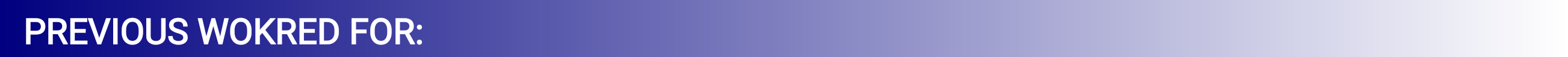 MEPTEC Electro Mechanical PVT LTD.Duration	   : Since 20 June 2017 to August 2018Location	   : Mumbai (India)Designation	   : Mechanical (MEP) Engineer.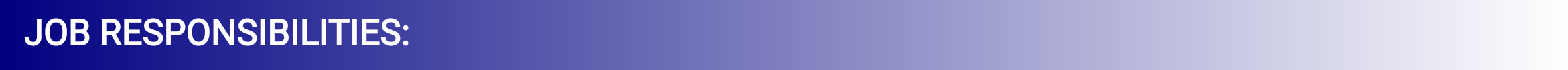 HVAC:Heat load calculation after building survey using CARRIER and ASHRAE standards by manuals and by latest HVAC ASHRAE E20 Form and HAP 4.5.Calculation of blower CFM, air distribution duct design following SMACNA and DW142 duct design codes, selection of diffusers, grilles G.I sheet etc. (McQuay Software)To prepare the selection of machines like FCU’s, AHU’s, Chillers, Pumps etc, on the basis of Heat Load calculations from respective models like Blue Star, Voltas, Carrier etc. Preparing the Air Distribution System for the complete design.Calculating the Duct Sizing according to the CFM by using Mcquay SoftwareCalculating the Pipe Sizing for the chilled water system according to the GPM.Preparing the Pump Head Calculation for the selection of Pump Head.Ventilation system design for Car parking, Kitchen, toilet.Preparing the Static Pressure Calculation fort the selection of AHU Fan capacity.Preparing the BOQ for the complete project.Preparing the Equipment and Technical Schedule depending upon the projectPreparing Material Take-off (MTO) from tender drawings as per Specifications and International Standards.Incorporating the standards in the Shop Drawings and SectionsPreparing the Schematic drawing for the project HVAC System Ducting and Chilled Water piping.Preparing the Shop drawings for Ducting and Chilled water system  Preparing the Sections for the complicated areas and for the plant rooms.Firefighting:Design of Firefighting system, sprinkler system according to NFPA.Design of fire suppression systems according to NFPA.Hydraulic calculation/Pump head calculation.Selection of pumps.Estimation & tendering includes preparation of bill of quantities by referring specification and testing & CommissioningEstimation and tenderingPlumbing:Design of hot & cold water supply system, as per IPC, NBC standard.Design of drainage system in building (including soil pipe, vent pipe and waste water pipe sizing.) based on IPC, NBC, ASPE standard.Water demand calculation.Design and Execution of storm drainage system.Selection of pumps depend on HP  on the basis of pump head calculationPreparing the BOQ for the complete project of plumbing.Responsible for designing plumbing system and water distribution system.Selection of plumbing equipments and drainage fixture.Site Execution according to standards.Inspection & Commissioning.System Handover ProcessR.O, W.T.P and S.T.P.Estimation and tendering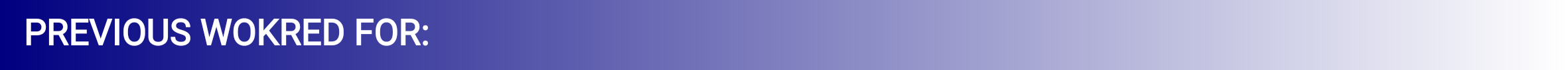 Bayt Alnamareq Construction Establishment.Works for Saken Compound.(SADARA & ARAMCO’s construction & maintenance)  Duration	   : 10 Dec 2014 to 17 June 2017  Location	   : Al- Jubail (Saudi Arabia)  Designation	   : Mechanical (HVAC, Plumbing & Fire fighting) Supervisor/Engineer.  Project containing centralized system, DX system, Package a/c, VRF system.   PROJECT DETAILS:  1. SAKEN PHASE 2:  Villa (G+1, 4 Bedroom)-110  Apartments (2 Bedroom)-6  Studio (1 Bedroom)-132  Recreation Centre (Basement, G+1)  Project containing centralized system, DX system, Package a/c, VRF system.  2. SAKEN PHASE 1: Maintenance  Villa (G+1, 4 Bedroom)-106  Apartments (2 Bedroom)-64  Studio (1 Bedroom)-37  Recreation Centre (Basement, G+2)  Project containing centralized system, DX system, Package a/c, VRF system.  898: Construction  Villa (G+1, 4 Bedroom)-80  Apartments (2 Bedroom)-32  Project containing centralized system, DX system, Package a/c, VRF system.JOB DESCRIPTION ON SITE:Preparation of material submittal, shop drawings, method of statement, testing and commissioning formats and getting approval from consultant.Allocate the manpower/contractors as per the job schedule and capacity of the project.Day to day supervision of the site works (HVAC, Plumbing and firefighting) the stress on quality and quantity of workmanship.Estimating the quantity and indent the material and follow up the suppliers. Inspection of materials received on site to ensure conformity with approval and project requirement.Inspecting the inter services co-ordination on the site.Attending the meetings held on site for technical and co-ordination issues with architects, consultant and main contractor.Execution of air and water balancing of hvac services as per standards.Installation, testing and commissioning of chillers, cooling towers, heat exchangers, btu meters, pumps,  VFD’s, AHU’s, FCU’s, exhaust fans, chilled and condenser water piping, ducting, vav’s, cav’s, electrostatic filters etc.Installation and commissioning of dosing system and side stream filtration unit for the chilled and condenser water system.Installation and commissioning of field devices like thermostats, valve actuators, temp controllers, direct digital controllers, temp sensors, flow switches, flow sensors, differential pressure sensors and transducers, co sensors etc for the building management systems.Having very good knowledge in building management system, electrical, plumbing and firefighting system.Post project completion and operation and maintenance of mechanical, electrical & bms systemsPreparing Material Inspection Report (MIR), Site Inspection Report (SIR), Request for Inspection (RFI).Daily Site visit, Execution of Plumbing and firefighting works according to standards.Inspection of HVAC, Plumbing and firefighting works.Commissioning of Cold/Hot water Supply, Drainage system, Rainwater system.Commissioning of Firefighting Networks, Pumps, Hydrants and sprinklersSystem Handover ProcessHVAC, Plumbing and firefighting system design.JOB DESCRIPTION ON OPERATION & MAINTENANCE:Preparation of preventive planning maintenance (PPM) scheduleTroubleshooting and identifying HVAC, Fire fighting and plumbing problemsPreparation of monthly/quarterly audit progress report to client.Indenting of spare parts for one month in advance for immediate repair.Scheduling of manpower, daily verify checklists, monitoring BMS alarms and rectification,Management of vehicle and manpower.Allotment of work based on priority.Monitor the HSE performance of all workmen.Planning for major and minor maintenance.Daily inspection for plant rooms,Prepare faults and completion report.Spare parts ordering and daily fallow up with procurement department cross checking all PPM schedule, daily meeting with clients etc.Experience: As a HVAC system contractor.	  Duration	: Dec 2013 to Nov 2014	  Location	: Nagpur (India)Duct design, BOQ.Material ordering and coordinating with vender.Supervising Fabricating and installation team.Inspection and commissioning and handover. 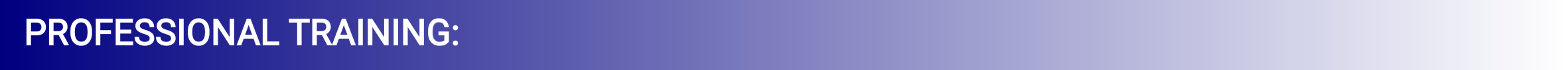 KG MECH Electro mechanical PVT LTD.            Real Time Training in “MEP Trainee Engineer” 	Duration	: June 2010 to June 2011.            Location	: Hyderabad (India)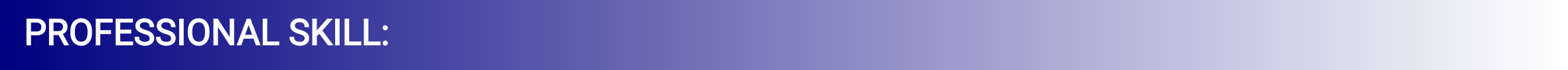 Heat load calculation after building survey using CARRIER and ASHRAE standards by manuals and by latest HVAC ASHRAE E20 FormCalculation of blower CFM, air distribution duct design following SMACNA and DW142 duct design codes, selection of diffusers, grilles G.I sheet etc. (McQuay Software)To prepare the selection of machines like FCU’s, AHU’s, Chillers, Pumps etc, on the basis of Heat Load calculations from respective models like Blue Star, Voltas, Carrier etc. Preparing the Air Distribution System for the complete design.Calculating the Duct Sizing according to the CFM by using Mcquay SoftwareCalculating the Pipe Sizing for the chilled water system according to the GPM.Preparing the BOQ for the complete project.Preparing the Equipment and Technical Schedule depending upon the projectPreparing Material Take-off (MTO) from tender drawings as per Specifications and International Standards.Incorporating the standards in the Shop Drawings and SectionsPreparing the Schematic drawing for the project HVAC System Ducting and Chilled Water piping.Preparing the Pump Head Calculation for the selection of Pump Head.Preparing the Static Pressure Calculation fort the selection of AHU Fan capacity.Preparing the Shop drawings for Ducting and Chilled water system Preparing the Sections for the complicated areas and for the plant rooms.HVAC Details:HVAC execution                       HVAC QC                           HVAC design HVAC System Types		Architectural Plan		Heat Load CalculationSelection of Machines		Air Distribution System	 Duct DesignDrawing Detailing		AutoCAD Implementation	 Preparing SectionsCoordination w/t Systems	            Project Planning/Tracking	 Work Flow ProceduresStatic Pressure Calculation	 Pump Head Calculation	 Chilled Water Pipe SizingInstallation Details		Pressure Test Procedures	 Testing & CommissioningEstimation			 Preparing BOQ		 System Handover ProcessSite Execution			Maintenance.ELECTRICAL:Load Calculation for lighting and power layout, Transformer SizingDiesel Generator Sizing, Cable Sizing, UPS & Battery SizingEarthling Calculation, Cable Tray Calculation, Light Features Drawing Detailing, AutoCAD Implementation, Preparing SectionsSite Execution according to standards.Inspection & Commissioning.System Handover ProcessMaintenance Root cause finding ability & its solution. PPM Schedule.         HVAC Design And Drafting from Kg-Mech Electro Mechanical Pvt. Ltd, Hyderabad, APDesigning training  at J.D.I.E.T  Yavatmal in Solid Edge of 80 hoursDesigning training  at J.D.I.E.T  Yavatmal in UNIX Graphics 7.5 of 1 monthIT SKILLS: MS Office, Auto CAD, UNIX Graphics 7.5 ,solid Edge1.4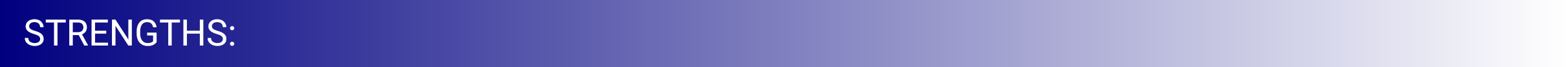  Sincere,                           Honest,                                     Hard worker, Self inspirited                  Responsible in work,                Good Leader,Supportive,                      Good Listener  Good communication skills with strong research ability.Name				:	Aadil. A.KhanDate of Birth			             :	30/11/1989Gender 			             :	MaleMarital Status			:	UnmarriedNationality			             :	IndianPassport No. & Expire date		:	M1978696 & 09/09/2024Languages known		             :	English, Urdu, Hindi, Marathi, ArabicHobbies                                               :            Listening speeches of great scholars, swimming,                                                                          Updating Knowledge.     Permanent Address                             :           Chandni chowk, Ner (P), Dist.Yavatmal, Maharashtra.     Email                                                   :           aadilner@gmail.com Contact No.                                         :          +91-8007688777/+91-9987176469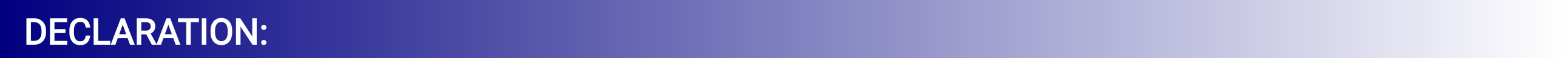 	I hereby declare and affirm that the information submitted above is true to the best of my knowledge.Place:  Mumbai (India)Date: 		                                                                                               (Aadil. A. Khan)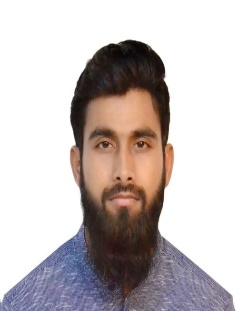 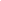 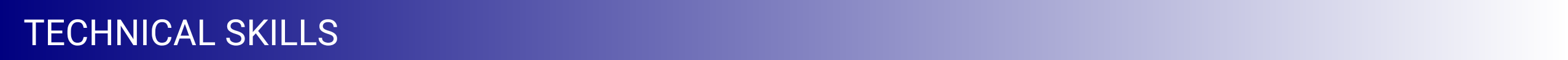 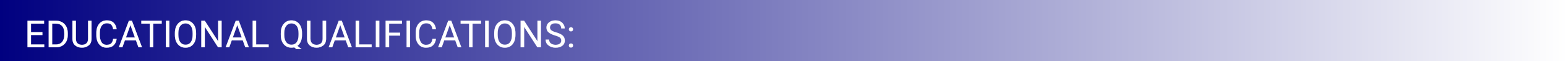 QualificationSchool/CollegeBoard/universityYearPercentageB.E(Mech.)J.D.I.E.T YavatmalAmravati2013F.CH.S.CZ.P(Ex.) Junior CollegeAmravati200881.83%S.S.CPriyadarshani U.H.SAmravati200676.66%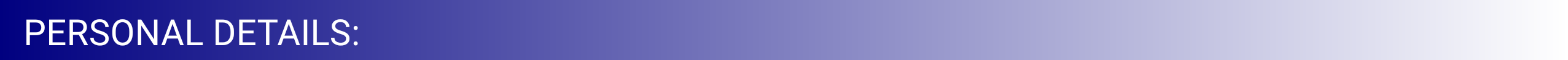 